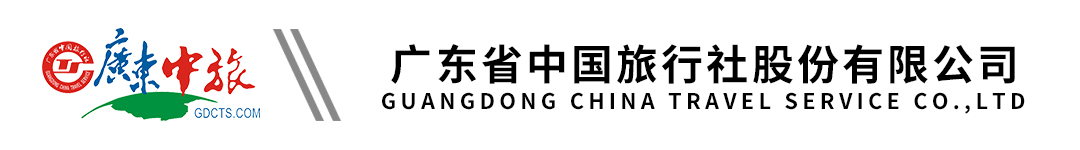 五月【万景恩施】湖北双飞4天丨仙本那屏山大峡谷丨梭布亚石林丨地心谷丨万州天生城夜景丨西山公园丨纯玩行程单行程安排费用说明自费点其他说明产品编号JSJ-HB202404WJESWY4出发地广东省-广州市目的地湖北省行程天数4去程交通飞机返程交通飞机参考航班第一天:广州飞万州CZ8253(08:40-10:40)第一天:广州飞万州CZ8253(08:40-10:40)第一天:广州飞万州CZ8253(08:40-10:40)第一天:广州飞万州CZ8253(08:40-10:40)第一天:广州飞万州CZ8253(08:40-10:40)产品亮点◎打卡网红景点◎打卡网红景点◎打卡网红景点◎打卡网红景点◎打卡网红景点天数行程详情用餐住宿D1广州-万州-梭布垭石林-仙山贡水早餐：X     午餐：X     晚餐：√   宣恩D2屏山大峡谷、西兰卡普早餐：√     午餐：X     晚餐：√   恩施D3地心谷、万州天生城夜景早餐：√     午餐：X     晚餐：X   万州D4万州-广州早餐：√     午餐：X     晚餐：X   温馨的家费用包含费用包含：费用包含：费用包含：费用不包含费用不含：费用不含：费用不含：项目类型描述停留时间参考价格必须自理往返机票税费240元/人（若临时有调整，具体以航司政策为准），报名时收取60 分钟¥(人民币) 240.00必销费用及景交必消套餐299元/人（（屏山大峡谷门票及单程船票及保险+梭布亚石林景交+地心谷景交及两处车导服务费），报名时收取30 分钟¥(人民币) 299.00自愿自理自愿自理：屏山大峡谷悬浮拍照小木船35元/人；地心谷玻璃桥90元/人，观光电梯35元/人，空中魔毯25元/人60 分钟¥(人民币) 350.00预订须知一、报名参团须知，请认真阅读，并无异议后于指定位置签名确认：温馨提示1、在不减少景点的情况下，本社有权调整景点的游览顺序！保险信息●2周岁以下儿童不含往返大交通、不含景点门票、不含当地旅游车位、全程不占床位、不提供早餐及餐费。具体价格以落实为准，敬请留意；